Votre inscription ne sera validée qu'à réception de votre bulletin d'inscription entièrement complété et de votre règlement.Veuillez remplir le formulaire en écriture d’imprimerie et les adresses mail lisiblement en forçant sur les points et les traits.NOM : 		NOM de NAISSANCE : 	PRENOM : 		DATE de NAISSANCE : 	PROFESSION : 	 	LIEU de NAISSANCE : 												Code postal et payspourcentage du temps en exercice libéral : ......................................pourcentage du temps en exercice salarié : ......................................N° ADELI :	  ou 	 N° RPPS : 	ADRESSE PERSONNELLE : 	TELEPHONE : 		E-MAIL : 	ADRESSE PROFESSIONNELLE : 	TELEPHONE : 		E-MAIL : 	Je joins mon règlement de 400€ par chèque n°		  du (date) 	                                                   Ou par virement du 	Avez-vous déjà participé à une FORMATION BOBATH DE BASE ? :    OUI   /  NONSi oui, DATE et LIEU :Avez-vous des besoins spécifiques en termes d’adaptation pédagogique ou d’adaptation des locaux ? Précisez :Si le financement de la formation est assuré  par votre employeur, merci de nous donner ses coordonnées. Nom du Directeur de l'établissement : 	Adresse : 	N° de téléphone et /ou e.mail : 	   A  ………………………….. le……………………………Votre signature :	Signature et cachet de l’employeur: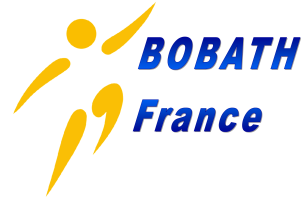 Bulletin d'inscription à la formation GMs 2022à renvoyer avec une photo d’identité à: BOBATH France – 30 Résidence du Paradis59239 THUMERIESou par mail : amtef.bobath@free.fr